 Presentación de avances y Anteproyectos de TesisColoquio de los estudiantes de la Maestría en Ciencias con Especialidad en Matemática Educativa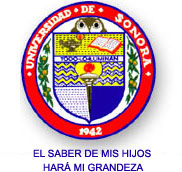 Universidad de SonoraDivisión de Ciencias Exactas y NaturalesDepartamento de MatemáticasUniversidad de SonoraDivisión de Ciencias Exactas y NaturalesDepartamento de MatemáticasEl Programa de Maestría en Ciencias con Especialidad en Matemática Educativa El Programa de Maestría en Ciencias con Especialidad en Matemática Educativa Programa de actividades del4to. Coloquio IntersemestralPrograma de actividades del4to. Coloquio IntersemestralPrograma de actividades del4to. Coloquio Intersemestral13 y 14 de agosto del 201013 y 14 de agosto del 201013 y 14 de agosto del 2010Viernes 13 de agosto de 2010Viernes 13 de agosto de 2010Viernes 13 de agosto de 2010Viernes 13 de agosto de 2010Viernes 13 de agosto de 2010Viernes 13 de agosto de 2010Viernes 13 de agosto de 2010Viernes 13 de agosto de 201010:00 – 10:2510:00 – 10:2510:00 – 10:25César F. Romero FélixCésar F. Romero FélixCésar F. Romero FélixUna introducción gráfica al concepto de transformación lineal usando GeoGebraUna introducción gráfica al concepto de transformación lineal usando GeoGebraUna introducción gráfica al concepto de transformación lineal usando GeoGebraUna introducción gráfica al concepto de transformación lineal usando GeoGebraUna introducción gráfica al concepto de transformación lineal usando GeoGebraReplica: Silvia Elena Ibarra OlmosReplica: Silvia Elena Ibarra OlmosReplica: Silvia Elena Ibarra OlmosReplica: Silvia Elena Ibarra OlmosReplica: Silvia Elena Ibarra OlmosReplica: Silvia Elena Ibarra OlmosReplica: Silvia Elena Ibarra OlmosReplica: Silvia Elena Ibarra Olmos10:30 – 10:5510:30 – 10:5510:30 – 10:5510:30 – 10:55Eleazar Silvestre CastroEleazar Silvestre CastroEleazar Silvestre CastroEleazar Silvestre CastroDiseño de actividades de aprendizaje para la construcción del concepto de muestreoDiseño de actividades de aprendizaje para la construcción del concepto de muestreoDiseño de actividades de aprendizaje para la construcción del concepto de muestreoDiseño de actividades de aprendizaje para la construcción del concepto de muestreoReplica: Enrique Hugues GalindoReplica: Enrique Hugues GalindoReplica: Enrique Hugues GalindoReplica: Enrique Hugues GalindoReplica: Enrique Hugues GalindoReplica: Enrique Hugues GalindoReplica: Enrique Hugues GalindoReplica: Enrique Hugues Galindo11:00 – 11:2511:00 – 11:25Ma. Teresa Dávila AraizaMa. Teresa Dávila AraizaMa. Teresa Dávila AraizaMa. Teresa Dávila AraizaLa derivada a partir de la resolución de problemas de optimización en ambientes dinámicos creados con GeoGebra La derivada a partir de la resolución de problemas de optimización en ambientes dinámicos creados con GeoGebra La derivada a partir de la resolución de problemas de optimización en ambientes dinámicos creados con GeoGebra La derivada a partir de la resolución de problemas de optimización en ambientes dinámicos creados con GeoGebra Replica: Ana Guadalupe del Castillo BojórquezReplica: Ana Guadalupe del Castillo BojórquezReplica: Ana Guadalupe del Castillo BojórquezReplica: Ana Guadalupe del Castillo BojórquezReplica: Ana Guadalupe del Castillo BojórquezReplica: Ana Guadalupe del Castillo BojórquezReplica: Ana Guadalupe del Castillo BojórquezReplica: Ana Guadalupe del Castillo Bojórquez11:30 – 11:5511:30 – 11:5511:30 – 11:5511:30 – 11:5511:30 – 11:5511:30 – 11:55Guadalupe Villaseñor GándaraGuadalupe Villaseñor GándaraGuadalupe Villaseñor GándaraGuadalupe Villaseñor GándaraGuadalupe Villaseñor GándaraGuadalupe Villaseñor GándaraFunciones exponenciales y logarítmicas de base e: dificultades epistemológicas y cognitivas  Funciones exponenciales y logarítmicas de base e: dificultades epistemológicas y cognitivas  Replica: Maricela Armenta CastroReplica: Maricela Armenta CastroReplica: Maricela Armenta CastroReplica: Maricela Armenta CastroReplica: Maricela Armenta CastroReplica: Maricela Armenta CastroReplica: Maricela Armenta CastroReplica: Maricela Armenta Castro12:00 – 12:25Juan Soto ÁlvarezDiseño de un escenario de aprendizaje enfocado al Teorema Fundamental del CálculoDiseño de un escenario de aprendizaje enfocado al Teorema Fundamental del CálculoDiseño de un escenario de aprendizaje enfocado al Teorema Fundamental del CálculoDiseño de un escenario de aprendizaje enfocado al Teorema Fundamental del CálculoDiseño de un escenario de aprendizaje enfocado al Teorema Fundamental del CálculoDiseño de un escenario de aprendizaje enfocado al Teorema Fundamental del CálculoDiseño de un escenario de aprendizaje enfocado al Teorema Fundamental del CálculoReplica: José Ramón Jiménez RodríguezReplica: José Ramón Jiménez RodríguezReplica: José Ramón Jiménez RodríguezReplica: José Ramón Jiménez RodríguezReplica: José Ramón Jiménez RodríguezReplica: José Ramón Jiménez RodríguezReplica: José Ramón Jiménez RodríguezReplica: José Ramón Jiménez Rodríguez12:30 – 13:0012:30 – 13:0012:30 – 13:0012:30 – 13:00María A. Rodríguez IbarraMaría A. Rodríguez IbarraMaría A. Rodríguez IbarraMaría A. Rodríguez IbarraPropuesta didáctica para la resolución de problemas de geometría utilizando CabriPropuesta didáctica para la resolución de problemas de geometría utilizando CabriPropuesta didáctica para la resolución de problemas de geometría utilizando CabriPropuesta didáctica para la resolución de problemas de geometría utilizando CabriReplica: Jorge Ruperto Vargas CastroReplica: Jorge Ruperto Vargas CastroReplica: Jorge Ruperto Vargas CastroReplica: Jorge Ruperto Vargas CastroReplica: Jorge Ruperto Vargas CastroReplica: Jorge Ruperto Vargas CastroReplica: Jorge Ruperto Vargas CastroReplica: Jorge Ruperto Vargas CastroReceso         13:00 – 16:00Receso         13:00 – 16:00Receso         13:00 – 16:00Receso         13:00 – 16:00Receso         13:00 – 16:00Receso         13:00 – 16:00Receso         13:00 – 16:00Receso         13:00 – 16:0016:00 – 16:2516:00 – 16:2516:00 – 16:2516:00 – 16:2516:00 – 16:25Elda Martínez NoriegaElda Martínez NoriegaConstrucción y uso de bancos de reactivos en el sistema de evaluación en línea Maple T.A. para el estudio de la función cuadrática en el curso de Matemáticas II de la ECA.                       Replica: Manuel Alfredo Urrea Bernal Construcción y uso de bancos de reactivos en el sistema de evaluación en línea Maple T.A. para el estudio de la función cuadrática en el curso de Matemáticas II de la ECA.                       Replica: Manuel Alfredo Urrea Bernal Construcción y uso de bancos de reactivos en el sistema de evaluación en línea Maple T.A. para el estudio de la función cuadrática en el curso de Matemáticas II de la ECA.                       Replica: Manuel Alfredo Urrea Bernal Construcción y uso de bancos de reactivos en el sistema de evaluación en línea Maple T.A. para el estudio de la función cuadrática en el curso de Matemáticas II de la ECA.                       Replica: Manuel Alfredo Urrea Bernal Construcción y uso de bancos de reactivos en el sistema de evaluación en línea Maple T.A. para el estudio de la función cuadrática en el curso de Matemáticas II de la ECA.                       Replica: Manuel Alfredo Urrea Bernal Construcción y uso de bancos de reactivos en el sistema de evaluación en línea Maple T.A. para el estudio de la función cuadrática en el curso de Matemáticas II de la ECA.                       Replica: Manuel Alfredo Urrea Bernal 16:30 – 16:5516:30 – 16:5516:30 – 16:5516:30 – 16:55Saúl Ernesto Cosmes AragónSaúl Ernesto Cosmes AragónSaúl Ernesto Cosmes AragónSaúl Ernesto Cosmes AragónSaúl Ernesto Cosmes AragónPropuesta de actividades para el aprendizaje de las funciones polinomiales Propuesta de actividades para el aprendizaje de las funciones polinomiales Propuesta de actividades para el aprendizaje de las funciones polinomiales Replica: Ramiro Ávila GodoyReplica: Ramiro Ávila GodoyReplica: Ramiro Ávila GodoyReplica: Ramiro Ávila GodoyReplica: Ramiro Ávila GodoyReplica: Ramiro Ávila GodoyReplica: Ramiro Ávila GodoyReplica: Ramiro Ávila Godoy17:00 – 17:2517:00 – 17:2517:00 – 17:2517:00 – 17:2517:00 – 17:2517:00 – 17:25Griselda Servín de la Mora CotaGriselda Servín de la Mora CotaGriselda Servín de la Mora CotaGriselda Servín de la Mora CotaGriselda Servín de la Mora CotaGriselda Servín de la Mora CotaLa construcción de un Proceso de Estudio para articular la semejanza y la trigonometría en los cursos del BachilleratoLa construcción de un Proceso de Estudio para articular la semejanza y la trigonometría en los cursos del BachilleratoReplica: José Luis Soto MunguíaReplica: José Luis Soto MunguíaReplica: José Luis Soto MunguíaReplica: José Luis Soto MunguíaReplica: José Luis Soto MunguíaReplica: José Luis Soto MunguíaReplica: José Luis Soto MunguíaReplica: José Luis Soto Munguía17:30 – 17:5517:30 – 17:5517:30 – 17:5517:30 – 17:5517:30 – 17:55Jesús M. Duarte S.Jesús M. Duarte S.Jesús M. Duarte S.Jesús M. Duarte S.Jesús M. Duarte S.Diseño de una Secuencia Didáctica para el Objeto Matemático Potencia a Través del Análisis Didáctico Diseño de una Secuencia Didáctica para el Objeto Matemático Potencia a Través del Análisis Didáctico Diseño de una Secuencia Didáctica para el Objeto Matemático Potencia a Través del Análisis Didáctico Replica: José Luis Soto MunguíaReplica: José Luis Soto MunguíaReplica: José Luis Soto MunguíaReplica: José Luis Soto MunguíaReplica: José Luis Soto MunguíaReplica: José Luis Soto MunguíaReplica: José Luis Soto MunguíaReplica: José Luis Soto Munguía18:00 – 18:2518:00 – 18:2518:00 – 18:2518:00 – 18:25Carmen Enríquez RamírezCarmen Enríquez RamírezCarmen Enríquez RamírezCarmen Enríquez RamírezAnálisis didáctico y competencias en la enseñanza de la función cuadrática a nivel bachillerato Análisis didáctico y competencias en la enseñanza de la función cuadrática a nivel bachillerato Análisis didáctico y competencias en la enseñanza de la función cuadrática a nivel bachillerato Análisis didáctico y competencias en la enseñanza de la función cuadrática a nivel bachillerato Replica: Ana Guadalupe del Castillo BojórquezReplica: Ana Guadalupe del Castillo BojórquezReplica: Ana Guadalupe del Castillo BojórquezReplica: Ana Guadalupe del Castillo BojórquezReplica: Ana Guadalupe del Castillo BojórquezReplica: Ana Guadalupe del Castillo BojórquezReplica: Ana Guadalupe del Castillo BojórquezReplica: Ana Guadalupe del Castillo Bojórquez18:30 – 18:5518:30 – 18:5518:30 – 18:55Israel Tarazón AcuñaEcuaciones lineales con el uso de tecnologíaEcuaciones lineales con el uso de tecnologíaEcuaciones lineales con el uso de tecnologíaEcuaciones lineales con el uso de tecnologíaEcuaciones lineales con el uso de tecnologíaEcuaciones lineales con el uso de tecnologíaEcuaciones lineales con el uso de tecnologíaReplica: Silvia Elena Ibarra OlmosReplica: Silvia Elena Ibarra OlmosReplica: Silvia Elena Ibarra OlmosReplica: Silvia Elena Ibarra OlmosReplica: Silvia Elena Ibarra OlmosReplica: Silvia Elena Ibarra OlmosReplica: Silvia Elena Ibarra OlmosReplica: Silvia Elena Ibarra Olmos19:00 – 19:2519:00 – 19:2519:00 – 19:2519:00 – 19:25Eivar C. Mancinas PérezEivar C. Mancinas PérezEivar C. Mancinas PérezSignificados personales de estudiantes de diversas áreas sobre el objeto matemático derivada de una funciónSignificados personales de estudiantes de diversas áreas sobre el objeto matemático derivada de una funciónSignificados personales de estudiantes de diversas áreas sobre el objeto matemático derivada de una funciónSignificados personales de estudiantes de diversas áreas sobre el objeto matemático derivada de una funciónSignificados personales de estudiantes de diversas áreas sobre el objeto matemático derivada de una funciónReplica: José Luis Díaz GómezReplica: José Luis Díaz GómezReplica: José Luis Díaz GómezReplica: José Luis Díaz GómezReplica: José Luis Díaz GómezReplica: José Luis Díaz GómezReplica: José Luis Díaz GómezReplica: José Luis Díaz Gómez19:30 – 19:5519:30 – 19:5519:30 – 19:55Manuel Domínguez GonzálezManuel Domínguez GonzálezManuel Domínguez GonzálezManuel Domínguez GonzálezManuel Domínguez GonzálezManuel Domínguez GonzálezUna secuencia didáctica para el desarrollo de las ecuaciones lineales en educación media superiorUna secuencia didáctica para el desarrollo de las ecuaciones lineales en educación media superiorReplica: Martha Cristina Villalba GutiérrezReplica: Martha Cristina Villalba GutiérrezReplica: Martha Cristina Villalba GutiérrezReplica: Martha Cristina Villalba GutiérrezReplica: Martha Cristina Villalba GutiérrezReplica: Martha Cristina Villalba GutiérrezReplica: Martha Cristina Villalba GutiérrezReplica: Martha Cristina Villalba GutiérrezSábado 14 de agosto de 2010Sábado 14 de agosto de 2010Sábado 14 de agosto de 2010Sábado 14 de agosto de 2010Sábado 14 de agosto de 2010Sábado 14 de agosto de 2010Sábado 14 de agosto de 2010Sábado 14 de agosto de 201010:00 – 10:2510:00 – 10:2510:00 – 10:2510:00 – 10:25Johann O. Zazueta SánchezJohann O. Zazueta SánchezJohann O. Zazueta SánchezJohann O. Zazueta SánchezCreencias de los profesores de matemáticas de bachillerato acerca de la enseñanza de fracciones. Estudio de casosCreencias de los profesores de matemáticas de bachillerato acerca de la enseñanza de fracciones. Estudio de casosCreencias de los profesores de matemáticas de bachillerato acerca de la enseñanza de fracciones. Estudio de casosCreencias de los profesores de matemáticas de bachillerato acerca de la enseñanza de fracciones. Estudio de casosReplica: Martha Cristina Villalba GutiérrezReplica: Martha Cristina Villalba GutiérrezReplica: Martha Cristina Villalba GutiérrezReplica: Martha Cristina Villalba GutiérrezReplica: Martha Cristina Villalba GutiérrezReplica: Martha Cristina Villalba GutiérrezReplica: Martha Cristina Villalba GutiérrezReplica: Martha Cristina Villalba Gutiérrez10:30 – 10:5510:30 – 10:5510:30 – 10:5510:30 – 10:5510:30 – 10:5510:30 – 10:55Alán D. Robles AguilarAlán D. Robles AguilarAlán D. Robles Aguilar El tiro parabólico, una conexión entre la  física y la matemática de bachillerato. El tiro parabólico, una conexión entre la  física y la matemática de bachillerato. El tiro parabólico, una conexión entre la  física y la matemática de bachillerato. El tiro parabólico, una conexión entre la  física y la matemática de bachillerato. El tiro parabólico, una conexión entre la  física y la matemática de bachillerato.Replica: Agustín Grijalva MonteverdeReplica: Agustín Grijalva MonteverdeReplica: Agustín Grijalva MonteverdeReplica: Agustín Grijalva MonteverdeReplica: Agustín Grijalva MonteverdeReplica: Agustín Grijalva MonteverdeReplica: Agustín Grijalva MonteverdeReplica: Agustín Grijalva Monteverde11:00 – 11:25Mario A. Quiñonez AyalaMario A. Quiñonez AyalaMario A. Quiñonez AyalaMario A. Quiñonez AyalaCategorías de demostración enmarcadas en la teoría de Van Hiele  y consideraciones en su desarrollo hacia la formalidad Categorías de demostración enmarcadas en la teoría de Van Hiele  y consideraciones en su desarrollo hacia la formalidad Categorías de demostración enmarcadas en la teoría de Van Hiele  y consideraciones en su desarrollo hacia la formalidad Categorías de demostración enmarcadas en la teoría de Van Hiele  y consideraciones en su desarrollo hacia la formalidad Replica: Ramiro Ávila GodoyReplica: Ramiro Ávila GodoyReplica: Ramiro Ávila GodoyReplica: Ramiro Ávila GodoyReplica: Ramiro Ávila GodoyReplica: Ramiro Ávila GodoyReplica: Ramiro Ávila GodoyReplica: Ramiro Ávila Godoy11:30 – 11:5511:30 – 11:5511:30 – 11:5511:30 – 11:55Sara M. López VázquezSara M. López VázquezSara M. López VázquezSara M. López VázquezUna propuesta para la construcción de la solución de una ecuación diferencial ordinariaUna propuesta para la construcción de la solución de una ecuación diferencial ordinariaUna propuesta para la construcción de la solución de una ecuación diferencial ordinariaUna propuesta para la construcción de la solución de una ecuación diferencial ordinariaReplica: José Ramón Jiménez RodríguezReplica: José Ramón Jiménez RodríguezReplica: José Ramón Jiménez RodríguezReplica: José Ramón Jiménez RodríguezReplica: José Ramón Jiménez RodríguezReplica: José Ramón Jiménez RodríguezReplica: José Ramón Jiménez RodríguezReplica: José Ramón Jiménez Rodríguez